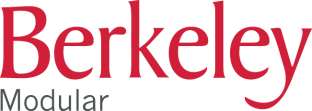 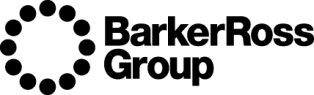 APPRENTICESHIP APPLICATION FORMPLEASE COMPLETE THIS FORM ELECTRONICALLY AND SEND TO carolinegreengrass@barkerross.co.uk1. APPLICANT DETAILS	2. CURRENT EMPLOYMENT DETAILS (If Applicable)3. QUALIFICATIONS4. PREDICTED QUALIFICATIONS5. COLLEGE TUTOR REFERENCE DETAILS         6. PERSONAL STATEMENT (1000  words max)          7. IMPORTANT INFORMATION8. AGREEMENTS AND SIGNATURES Completion of this form constitutes acceptance of the following conditions:First Name:Surname:Surname:Surname:Date of Birth:Gender:Gender:National Insurance Number: National Insurance Number: National Insurance Number: Home Address:Postcode:Telephone No:Mobile No:Mobile No:Mobile No:Have you been resident in the UK for 3 years or more?Have you been resident in the UK for 3 years or more?Have you been resident in the UK for 3 years or more?Yes   /   No               Yes   /   No               Yes   /   No               Yes   /   No               Yes   /   No               Yes   /   No               Yes   /   No               Yes   /   No               Job Title:Employer:Department & location:Full Time:                   Full Time:                   Full Time:                   Part time:     Part time:     Work Address:Telephone No:Email Address:Date Commenced Employment:Date Commenced Employment:Please give details of all previous qualifications Please give details of all previous qualifications Please give details of all previous qualifications Please give details of all previous qualifications Subject:Place Of Study:Level (GCSE/NVQ) & Grade:Date Achieved:Please give details of all qualifications and any study currently being undertaken:Please give details of all qualifications and any study currently being undertaken:Please give details of all qualifications and any study currently being undertaken:Please give details of all qualifications and any study currently being undertaken:Subject:Place Of Study:Level (e.g. GCSE, NVQ, Degree/Diploma ):Date Likely To Be Achieved:Tutor Name :Phone Number:Email Address: Please use this section to provide some relevant, interesting information about yourself. The sorts of information we are interested in includes: Why do you want to undertake an apprenticeship ? How do you think you have the right skills to succeed in the General workplace ? What experience /achievements do you already have ? and any other information you feel will help your application:If your form is not fully completed then it will be returned. The application may therefore be delayed.APPLICANTI am aware this programme is funded by Berkeley Modular with support from the UK Government  and I am able to commit to completing the entire course.I will inform the HR Department of:Any changes to my circumstances  Any concerns with the delivery of the programmeI undertake to implement these skills in my role.I have read the above important information.   Signature: Date: 